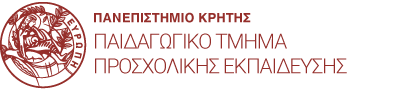 ΑΙΤΗΣΗ ΠΤΥΧΙΟΥΕπώνυμο: …………………………Όνομα:……………………………..Πατρώνυμο:……………………..Αριθμ. Μητρώου:……………..Κινητό Τηλέφωνο:…………….Προς:Τη Γραμματεία του Παιδαγωγικού Τμήματος Προσχολικής ΕκπαίδευσηςΤου Πανεπιστημίου ΚρήτηςΜετά την ολοκλήρωση των υποχρεώσεών μου βάσει του Προγράμματος Σπουδών του Τμήματος,  παρακαλώ να με συμπεριλάβετε στην ορκωμοσία των πτυχιούχων του Τμήματος που θα πραγματοποιηθεί στις ………………………….Περιμένω ακόμα βαθμολογία για τα παρακάτω:Eάν συναινείτε να επικοινωνούμε μαζί σας για να λαμβάνουμε πληροφορίες σχετικά με την απορρόφησή σας στην αγορά εργασίας, να συμπληρώσετε το προσωπικό σας email ……………………………………………………………………Ρέθυμνο, Ο αιτών/ούσαΟνοματεπώνυμο & Υπογραφή